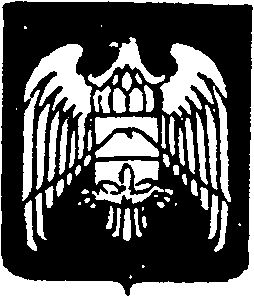 СОВЕТ  МЕСТНОГО  САМОУПРАВЛЕНИЯ  ГОРОДСКОГО ПОСЕЛЕНИЯ НАРТКАЛА УРВАНСКОГО МУНИЦИПАЛЬНОГО РАЙОНА КАБАРДИНО-БАЛКАРСКОЙ РЕСПУБЛИКИ КЪЭБЭРДЕЙ-БАЛЪКЪЭР РЕСПУБЛИКЭМ И АРУАН МУНИЦИПАЛЬНЭ  КУЕЙМ ЩЫЩ НАРТКЪАЛЭ   КЪАЛЭ ЖЫЛАГЪУЭМ И ЩIЫПIЭ  САМОУПРАВЛЕНЭМКIЭ СОВЕТ КЪАБАРТЫ-МАЛКЪАР РЕСПУБЛИКАНЫ УРВАН  МУНИЦИПАЛЬНЫЙ РАЙОНУНУ НАРТКЪАЛА ШАХАР ПОСЕЛЕНИЯСЫНЫ ЖЕР-ЖЕРЛИ  САМОУПРАВЛЕНИЯСЫНЫ  СОВЕТИРЕШЕНИЕ № 45/3  Совета местного самоуправления городского поселения Нарткала Урванского муниципального района КБР (шестого созыва)24.11.2020 г.				                                             г.п. НарткалаО ЗЕМЕЛЬНОМ НАЛОГЕВ соответствии с главой 31 Налогового кодекса Российской Федерации, Федеральным законом от 06.10.2003 №131-ФЗ "Об общих принципах организации местного самоуправления в Российской Федерации, Уставом городского поселения Нарткала, Совет местного самоуправления городского поселения Нарткала Урванского муниципального района КБР решил:1. Установить и ввести в действие на территории городского поселения Нарткала Урванского муниципального района КБР земельный налог.2. Установить налоговые ставки исходя из кадастровой стоимости земельных участков, признанных объектом налогообложения, в следующих размерах:1) 0,3 процента в отношении земельных участков:отнесенных к землям сельскохозяйственного назначения или к землям в составе зон сельскохозяйственного использования в населенных пунктах и используемых для сельскохозяйственного производства;занятых жилищным фондом и объектами инженерной инфраструктуры жилищно-коммунального комплекса (за исключением доли в праве на земельный участок, приходящейся на объект, не относящийся к жилищному фонду и к объектам инженерной инфраструктуры жилищно-коммунального комплекса) или приобретенных (предоставленных) для жилищного строительства (за исключением земельных участков, приобретенных (предоставленных) для индивидуального жилищного строительства, используемых в предпринимательской деятельности);не используемых в предпринимательской деятельности, приобретенных (предоставленных) для ведения личного подсобного хозяйства, садоводства или огородничества, а также земельных участков общего назначения, предусмотренных Федеральным законом от 29 июля 2017 года N 217-ФЗ "О ведении гражданами садоводства и огородничества для собственных нужд и о внесении изменений в отдельные законодательные акты Российской Федерации";ограниченных в обороте в соответствии с законодательством Российской Федерации, предоставленных для обеспечения обороны, безопасности и таможенных нужд;2) 1,5 процента в отношении прочих земельных участков.3. Налог (авансовые платежи по налогу) подлежит уплате в следующем порядке и в сроки:1) Налогоплательщики - организации уплачивают налог, подлежащий уплате в срок не позднее 1 марта года, следующего за истекшим налоговым периодом.2) Налогоплательщики - физические лица уплачивают налог в срок не позднее 1 декабря года, следующего за истекшим налоговым периодом.3) Налогоплательщики - организации уплачивают авансовые платежи по налогу в срок не позднее последнего числа месяца, следующего за истекшим отчетным периодом.4. Признать утратившими силу решение Совета местного самоуправления городского поселения Нарткала Урванского муниципального района КБР от 29.11.2019 года № 35/2 «О земельном налоге». 		5. Настоящее решение подлежит официальному опубликованию (обнародованию) в установленном порядке.6. Настоящее решение вступает в силу с 1 января 2021 года, но не раннее чем по истечении одного месяца со дня его официального опубликования.Глава городского поселения Нарткала			                 Х.  Балахов 